Tema 2: Alimentació i nutrició2.1. Els alimentsAlimentació: Procés discontinu i voluntari que permet obtenir els nutrients del medi extern mitjançant la seva digestió.Aliments: Producte d’origen animal o d’origen vegetal que ingerim i digerim per tal d’obtenir-ne els nutrients.Nutrició: Conjunt de processos continus i involuntaris que ens permet obtenir els nutrients.Nutrients: Substància bàsicament orgànica que es troba en els aliments i que ens dóna la matèria i l’energia necessàries per fer les funcions vitals.2.2. Necessitats nutricionalsL’ésser humà ha d’alimentar-se per obtenir l’energia necessària per:Garantir la supervivència del nostre cosSempre respirem, el cor batega, el cervell sempre està actiu, i això consumeix energia.Mantenir constant la temperatura del nostre cosHem de mantenir una temperatura de uns 36,5ºC.Realitzar les activitats quotidianesDurant el dia fem tot tipus d’activitats: estudiem, caminem, pensem, etc.Metabolisme basalEl metabolisme basal d’una persona implica garantir la supervivència i mantenir constant la temperatura del nostre cos i es mesura després d’haver estat en repòs total en un lloc de temperatura de 20ºC i d’haver estat en dejuni 12 hores o més.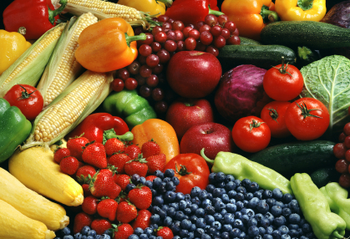 2.3. Els nutrientsInorgànics: aigua i sals mineralsOrgànics (exclusius dels éssers vius): glúcids, lípids, proteïnes i àcids nucleics.2.3.1. AiguaRepresenta entre el 60 i el 80% del nostre cos (depèn de la edat) i es troba en tots els aliments.Les seves funcions són:Permetre les reaccions metabòliquesTransportar substànciesÉs el medi intern i extern de la cèl·lulaPermet regular la temperatura corporalL’aigua es perd quan suem, respirem, plorem, orinem i defequem; mentre la recuperem quan mengem o bevem.2.3.2. Sals mineralsSón molècules inorgàniquesformades per elements no metàl·lics (carboni, fòsfor, clor, etc) units a elements metàl·lics (ferro, sodi, potassi, calci, etc) incorporats en els aliments.Es poden trobar dissoltes en aigua o cristal·litzades, és a dir, precipitades.S’obtenen principalment de les fruites i les verdures i les seves funcions són:Estructural: formen part dels ossos i les dentsRegula intervenint en molts processos metabòlicsDels més de vint minerals necessaris per controlar el metabolisme o mantenir les funcions de diversos teixits, només hi ha alguns que necessitem en petites quantitats, com el ferro, el zinc, el coure, iode i el fluor, però són imprescindibles. Els que necessitem en quantitats més importants són el magnesi, el potassi, el calci i el sodi.Normalment una dieta equilibrada conté tots els minerals necessaris.Les sals minerals més important són:El ferro: intervé en el transport d’oxigen per la sangEs troba en llegums i marisc.El calci: Intervé en la formació d’ossosEs troba en làctics i en les espines.El fòsfor: necessari per a la síntesi d’àcids nucleics i en la formació dels ossos i dentsEs trona en vegetals, peix, ous i formatgeEl fluor: prevé la càries dentalEs troba en peix i en l’aigua de l’aixetaEl iode: necessari per al creixementEs troba en marisc, peix, vegetals, l’aigua de l’aixeta i arròs.2.3.3. GlúcidsTots els glúcids són matèria orgànica, és a dir, estan formats per CHO (Carboni, hidrogen i oxigen).Senzills/sucresFormats per una o poques molècules (glucosa, sacarosa, lactosa, etc)Són dolços i solubles en aiguaEls trobem a la fruita i a la lletComplexes:Formats per moltes molècules (midó, cel·lulosa, glicogen, etc)No són dolços ni solubles en aigua Els trobem als cereals, llegums i patatesEl glicogen es troba en el fetge i en els músculs.Tipus de glúcids:Monosacàrids: No necessiten ser digerits per ser assimilats (glucosa, fructosaDisacàrids: Formats per la unió de dues molèculesPolisacàrids: Formats per la unió de més de dues molèculesLes funcions dels glúcids són:Senzills:EnergèticaComplexes:Reserva energèticaRegular el trànsit intestinal (fibra o cel·lulosa)Estructural2.3. 4. LípidsSon molècules molt variablesno solubles en aigua.Hi ha dos tipus:Greixos animals:Són sòlids a temperatura ambient i es troben en la mantega, la llet, els ous i el llard.Greixos vegetals:Són líquids a temperatura ambient i es troben en olives, llavors i blat de moro.Les funcions dels lípids són:Funció energèticaReserva energètica (en el teixit adipós)Estructural (formen les membranes)Aïllant tèrmic (pinacle adipós)Afavorir reaccions químiques (vitamines)Una molècula de greix/lípid està formada per la glicerina i tres àcids grassos.